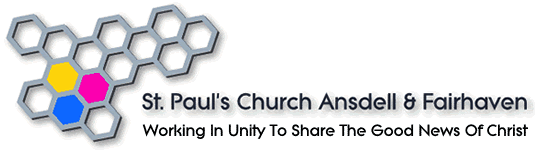 Online Worship Questionnaire – For those who are new to us at St Paul’sWe are delighted that you have been taking part in our online worship during this lockdown period. We would like to find out how you found out about us, what you have accessed, what is working for you, how we can improve, and what you are hoping for in the future. Here is a short questionnaire, but if you prefer just to phone or email then please do so: Q1   What attracted you to St Paul’s in particular? Did you have a connection already? Q2   Which of our online resources have you been accessing? (Sunday Services, Family material (Letters from Lockdown and The Case of the Christ; Bible Reading help (The Luke Journey); or other)? Q3   What is the most valuable thing for you about accessing online worship? Q4   Are there ways in which we can develop and improve what we do? Q4   When the crisis is over please tick which option you think you would prefer  To access services online, either as now or live-streamed from the church building  To try out a church service in person in the building   To return to your previous pattern, perhaps because normal life makes church hard to fit in or to return to your own church    To connect with the church in a different way (please tell us what that might be)I/we live (please tick): In walking distance from the church         A drive away        Too far away to attend in personI/we are aged (please put the number of each family member):        under 18       18-34       35-54           55+ It’s up to you, but we would love to have contact details for you so that we don’t lose touch. We are thrilled to have you ‘attend’ online worship and would love to get to know you better. If you wish us to have your contact details, we will send you one of our GDPR consent forms, which will also tell you how we will use and hold your information safely.Thank you for taking time to fill out this questionnaire.You can contact the vicar, Paul Bye on vicar.stpaulsaf@gmail.com or call 01253 734562.